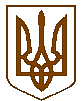 У К Р А Ї Н АПІСКІВСЬКА СІЛЬСЬКА РАДАКостопільського району Рівненської області( восьме скликання )Р І Ш Е Н Н Я 22  грудня   2017 року                                                                                    № 300Про  включення в списки на отримання  земельної ділянки громадянина Колба  Володимира  Васильовича.        Керуючись п.34ч.1 ст.26  Закону  України " Про  місцеве  самоврядування  в  Україні", ст.12,40,79-1,116,118 Земельного  кодексу  України, розглянувши  заяву громадянина  Колба  Володимира   Васильовича про виділення земельної ділянки для будівництва і обслуговування житлового будинку, господарських будівель і споруд, враховуючи рекомендації  постійної  комісії із питань  земельних відносин, екології,охорони навколишнього природного середовища, житлово-комунального господарства, сільська рада –В И Р І Ш И Л А :1.Включити в списки громадянина Колба  Володимира   Васильовича на отримання земельної ділянки для будівництва і обслуговування житлового будинку, господарських будівель і споруд в с.Пісків . 2.Контроль за виконанням даного рішення доручити постійній комісії із питань земельних відносин, екології,охорони навколишнього природного середовища, житлово-комунального господарства(голова комісії Чайковська Н.М.),спеціалісту-землевпоряднику Пісківської сільської ради  Багрій  О.Ф.Сільський голова :                                                       В. Ярмольчук